SOWIT Video Series – “Every Dog Has Its Day” (Video link: www.edb.gov.hk/sowit_has_its_day)Lesson Plan 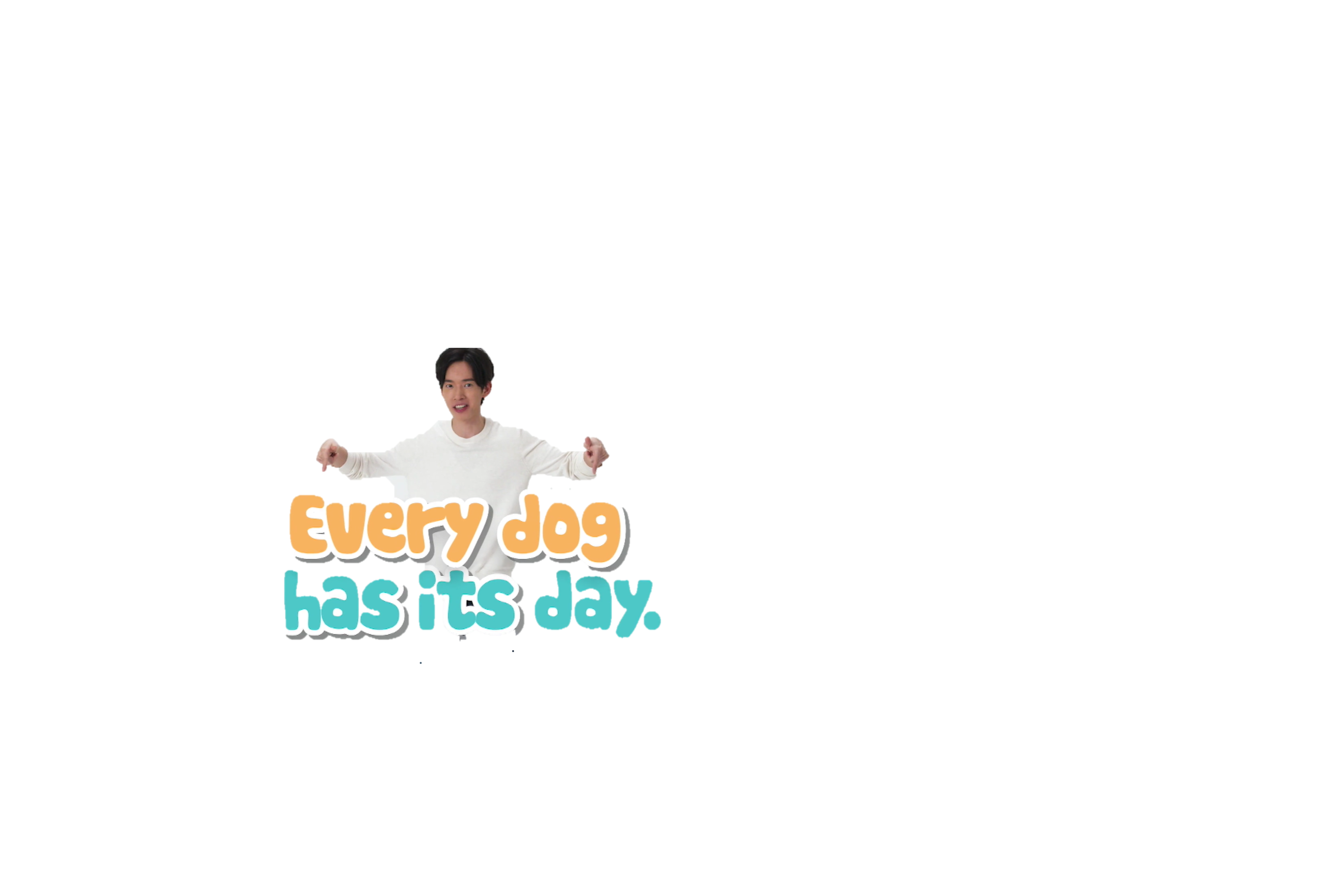 SOWIT Video Series – Every Dog Has Its Day Activity Sheets(Pre-viewing)Part A: Making Predictions about the Story Elements and the ProverbWhat do you think the video is about? What do you think the proverb “Every dog has its day.” means? Write down your thoughts in the table below. (Viewing)Part B: Understanding the Story ElementsWatch the video and complete the story map below: (Post-viewing)Part C: CharacterisationAnalyse the vendor’s feelings at different stages of the story by completing the chart below:How did the vendor overcome the obstacles he faced?                         ________________________________________________________________________________Part D: Understanding the Saying of WisdomWhat is the message conveyed by the story?________________________________________________________________________________________________________________________________What is the meaning of the saying “Every dog has its day”?________________________________________________________________________________________________________________________________There are ups and downs in our lives. We may come across challenges in different facets of our lives (e.g. study, relationships). Recall a difficult situation that you faced in the past. Write it down in the space below and share it with a partner. Tell him/her how you overcame the challenge.  We should show support to and encourage each other amid adversities. Do you know other proverbs which teach us to persevere or stay positive? Prepare a collection of proverbs and draw a picture for each of them. Share the collection with your classmates.SOWIT Video Series – “Every Dog Has Its Day” Activity Sheets (Suggested Answers)Part A: Making Predictions about the Story Elements and the ProverbPart B: Understanding the Story ElementsPart C: CharacterisationPart D: Understanding the Saying of WisdomEveryone is successful or happy at some point in their life. No matter how tough life gets, as long as we stay positive, our lucky day will eventually come.Accept any reasonable answers.Examples of proverbs which teach us to persevere or stay positive:Where there’s a will, there’s a way.Every cloud has a silver lining. There is light at the end of the tunnel. Fall seven times, stand up eight.   (Accept any reasonable answers.)Suggested LevelsUpper Primary/Junior SecondarySummary of the Learning TaskStudents watch the SOWIT video “Every Dog Has Its Day”, which is about a vendor who experienced ups and downs when selling his snacks in the street. They are then guided to understand the meaning of the saying “Every dog has its day”, learn about the related positive values and attitudes (e.g. be perseverant, be positive), and prepare a collection of proverbs which convey the message of perseverance and staying positive.  Learning ObjectivesContentTo understand the meaning of the saying “Every dog has its day.” through a story presented in the context of a videoLanguageTo explore the story elements of the video (e.g. title, characters, setting, plot, theme)To explore other proverbs which teach people the message of perseverance and staying positiveValues and AttitudesTo cultivate positive values and attitudes (e.g. be perseverant, be positive)Sharing Learning IntentionsIntroduce the objectives of the learning activitiesPre-viewingPart A: Making Predictions about the Story ElementsRefer students to Activity Sheet: Part A.Draw students’ attention to the pictures below, which depict the character, a scene of the SOWIT video “Every Dog Has Its Day” and the proverb, and guide them to make predictions. 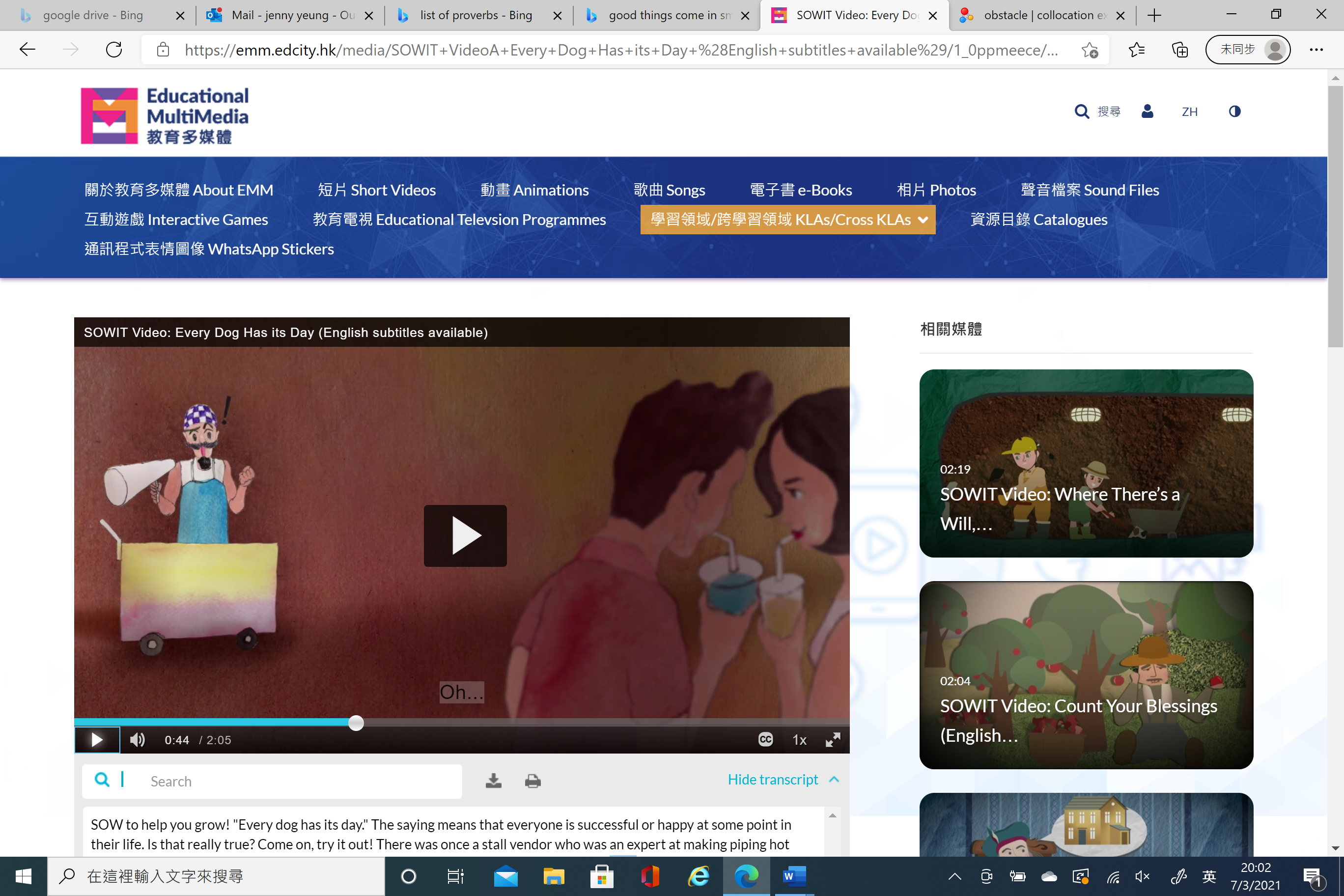 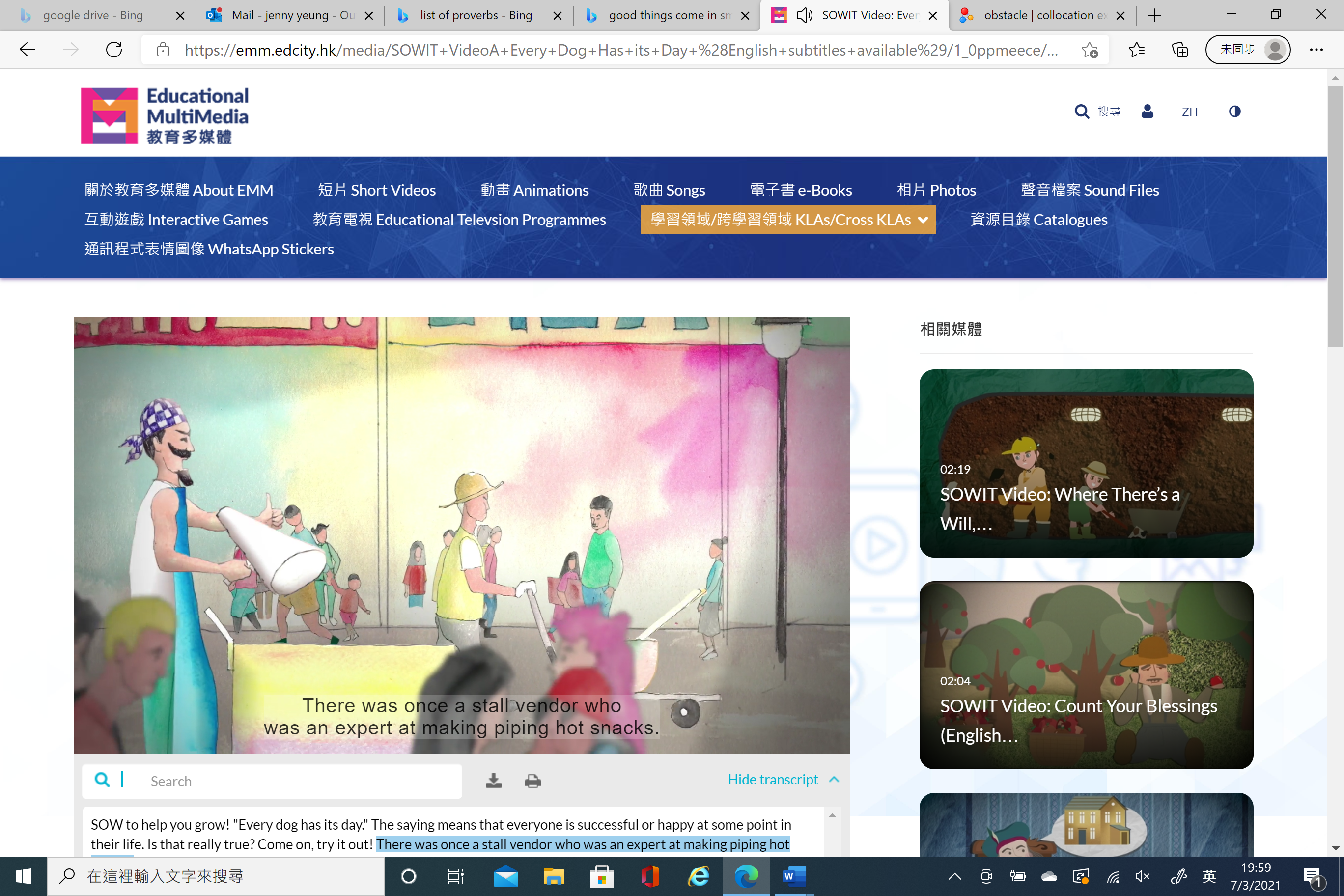 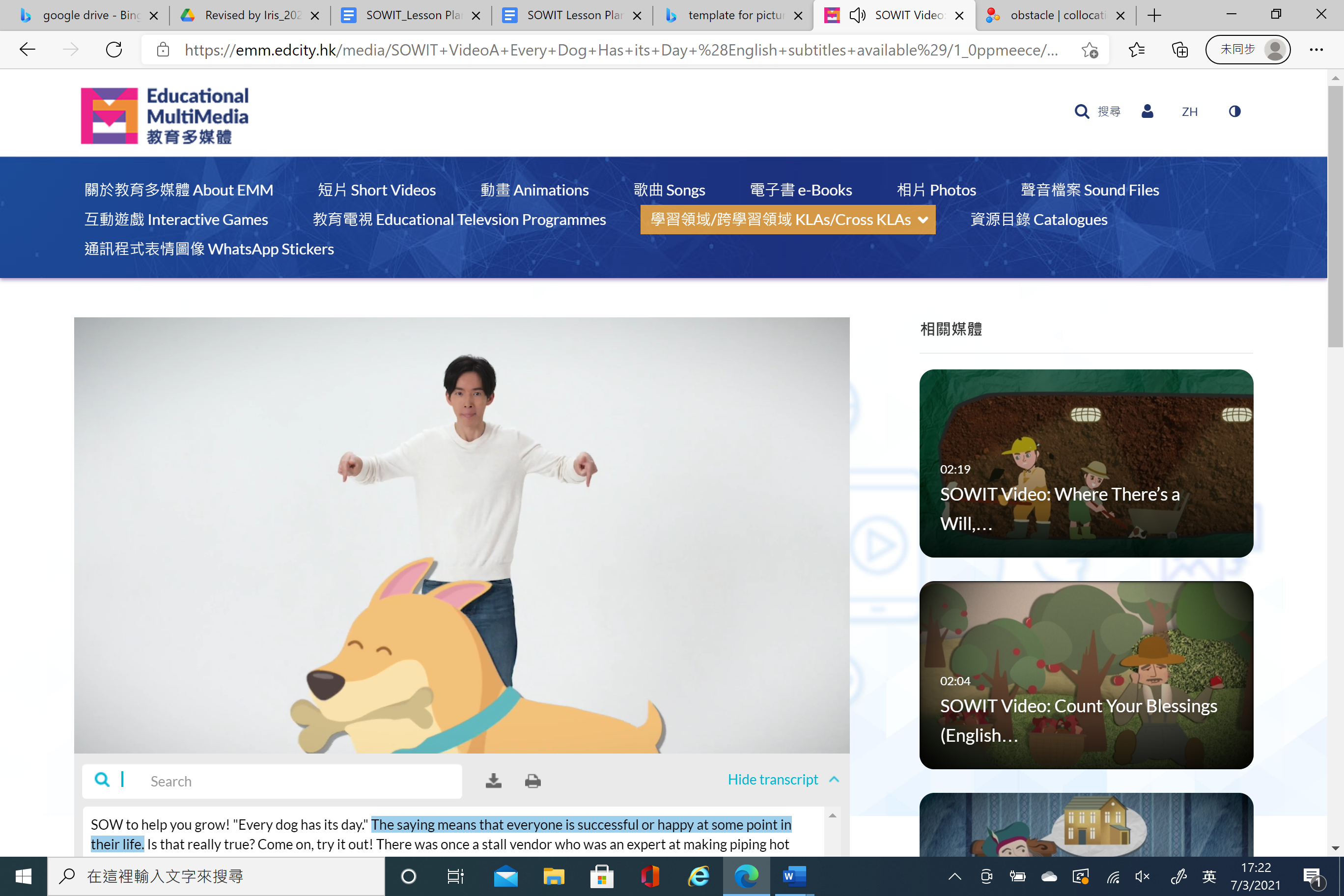 Discuss with students their observations.After playing the video, have students check whether their predictions are correct. ViewingPart B: Understanding the Story ElementsRefer students to Activity Sheet: Part B.Introduce the story elements (e.g. title, characters, setting, plot, theme) before watching the video and instruct students to note down some key points for each element while watching the video. Play the video “Every Dog Has Its Day”.Discuss with students the story elements of the video. Post-viewingPart C: CharacterisationRefer students to Activity Sheet: Part C.Instruct students to analyse the main character’s (i.e. the vendor) feelings at different stages of the story:Elicit from students the adjectives describing the feelings of the vendor. Invite students to explain the reason(s) why the vendor had such a feeling:How did the vendor feel when he started his business? Was there a change in the vendor’s feeling in the middle of the story? What caused the change?How did the vendor feel at the end of the story? Why didn’t he feel upset anymore?Play the video again whenever necessary.Discuss with students how the vendor overcame the challenges he faced (i.e. persevering and staying positive amid adversities) and eventually succeeded in his business. Invite students to name other attributes which are crucial for achieving success. Part D: Understanding the Saying of WisdomRefer students to Activity Sheet: Part D.Revisit the meaning of the saying “Every dog has its day.” with students (i.e. no matter how tough life gets, as long as we stay positive, our lucky day will eventually come).Remind students that there are ups and downs in our lives. Get students to share an experience in which they overcame an obstacle in life (e.g. study, relationships) and share it with their classmates.Instruct students to search for other proverbs which convey the positive message of being positive and perseverant. Have them draw a picture to illustrate what the proverb means.  PredictionConfirmation(Was your prediction correct?)The character Who is he?The story What is the story about? The proverbWhat does this proverb mean? 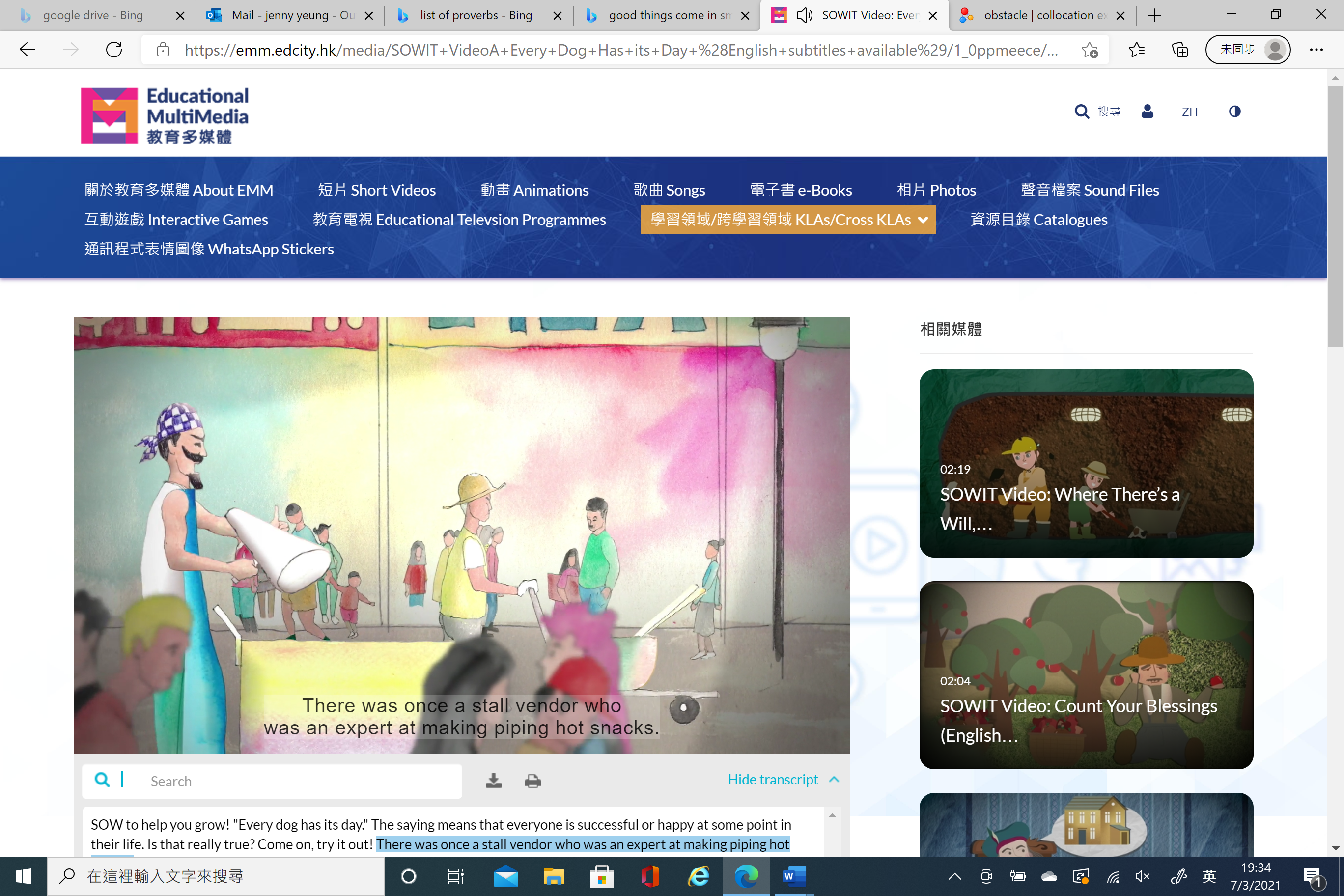 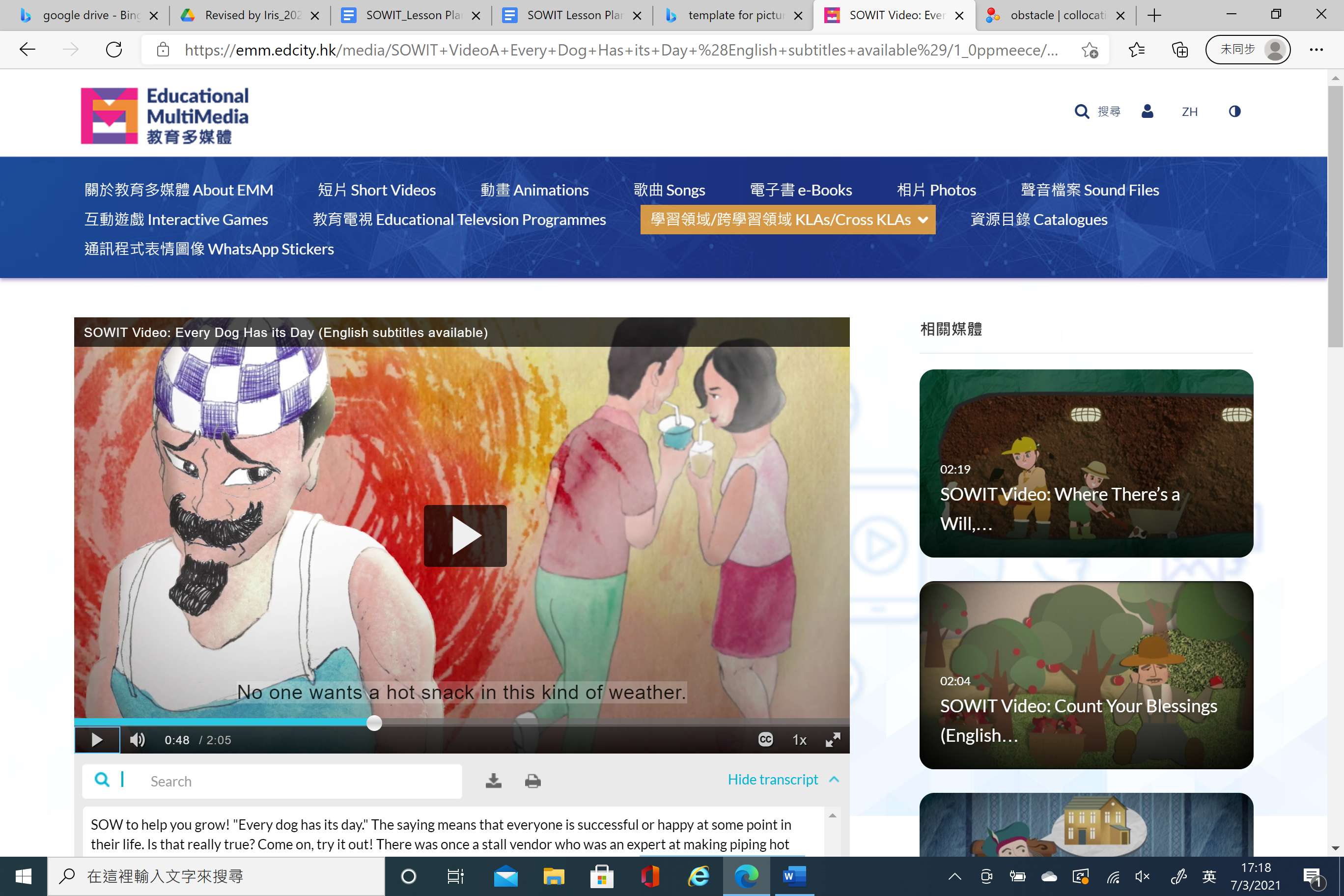 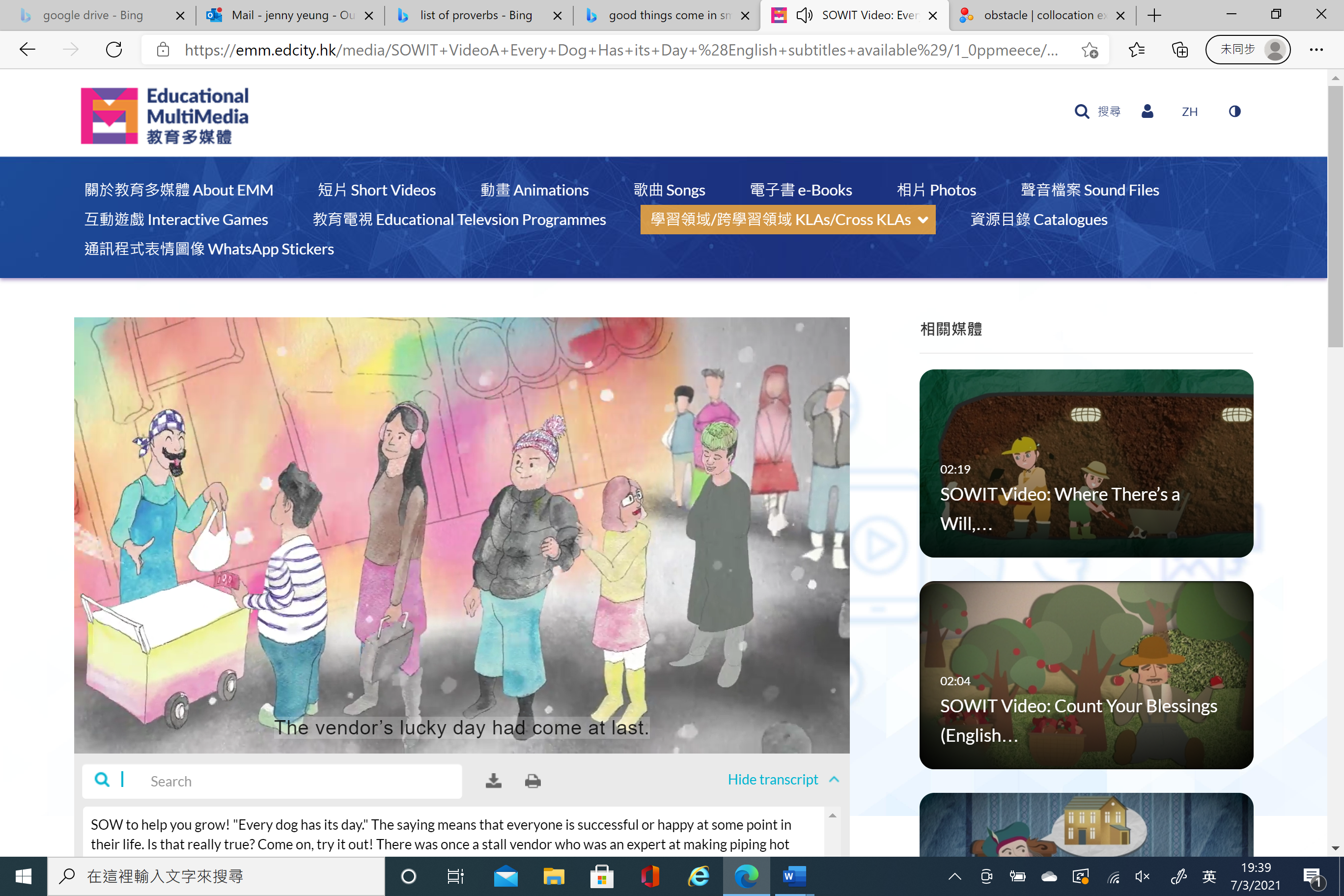 The challenge I facedHow I overcame itWhat I have learnt from the experience The proverb: _________________________________________The proverb: __________________________________________The proverb: __________________________________________The proverb: __________________________________________1(a)A vendor/street hawker/seller (Accept any reasonable answers.)1(b)A vendor’s experience of selling food in the street. (Accept any reasonable answers.)1(c)Accept any reasonable answers. 1(a)Every dog has its day1(b)A vendor, customers1(c)In the street  1(d)1(e)1(f)The vendor was looking forward to selling his snacks to his customers./The vendor believed that his snacks would be popular. (Accept any reasonable answers.) Nobody bought the snacks from the vendor because the weather was hot. (given) Many customers bought the snacks from the vendor in winter and the vendor’s business was finally thriving. (Accept any reasonable answers.)1(a)Excited/anticipating/hopeful (Accept any reasonable answers.)1(b)He believed his business would be good/his snacks would be well-liked by the customers. (Accept any reasonable answers.) 1(c)Disappointed/worried/upset (Accept any reasonable answers.) 1(d)Nobody bought the snacks from the vendor./The vendor’s business was poor. (Accept any reasonable answers.)1(e)1(f)Happy/Glad/Surprised (Accept any reasonable answers.)Many customers queued up for buying the snacks from the vendor./The vendor’s business flourished. (Accept any reasonable answers.)  2.Even though business was bad, the vendor believed that someone would come to appreciate his snacks one day/persevered and stayed positive. (Accept any reasonable answers.)